Indendørs Tennis Parkvejens Skole 2021 og 2022                             Yderligere information på næste sideKære indendørsspillere 2021 og 2022VIGTIGT : Nedtagning af net tirsdag og torsdag: Hvis det efterfølgende hold ikke er mødt op inden I forlader hallen, skal I tage nettet ned!Torsdag- skal sidste hold være ude kl. 21.50Der kan spilles fra tirsdag den 25. oktober 2021 til og med torsdag den 21. april 2022.Betaling af indendørskontingentet på kr. 1000 pr- time betales senest 18. oktober 2021.   - HAR I 2 TIMER BETALES DER 2 GANGE  KR.1000,- Betaling med dankort: Start på hjemmesiden www.oddertennis.dk . Indtast Brugernavn og Password og klik på LOGIN HER. Vælg EVENTS i den grønne menubjælke og vælg undermenuen Tilmelding. Vælg aktiviteten Vintertennis og klik på LÆS MERE & TILMELD (med grøn tekst). 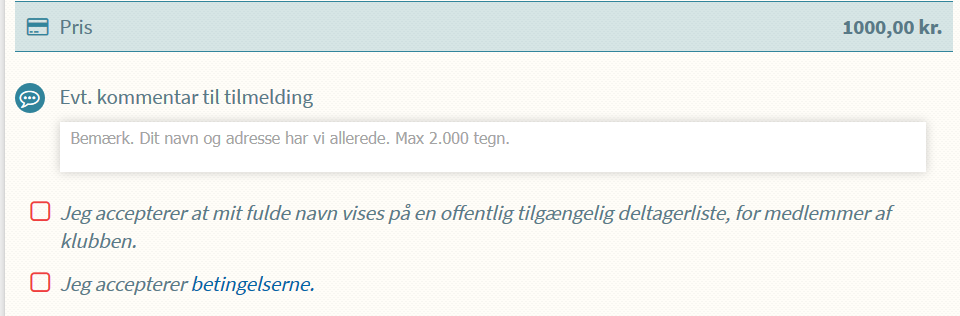 Skriv i kommentarfeltet hvem betalingen vedrører. Acceptér to betingelser og gå til betaling. Indtast Dankortoplysningerne og gennemfør betalingen.Ferier og fridage i skoleåret 2021 og 2022   Der kan spilles lørdag/søndag op til feriestart.Nedenfor er nævnt første - og sidste dag hvor der ikke kan spilles:Juleferie: Fra torsdag den 23. dec. til og med tirsdag den 4. januarVinterferie: Fra mandag den 14. februar til og med søndag den 20. februar	Påskeferie:	Fra mandag den 11. april til og med mandag den 18. april.Aflysning som pt. er kendteI løbet af sæsonen kan der forekomme aflysninger ud over dem, som er nævnt her. Information vedr. aflysninger vil fremgå af skolens hjemmeside www.parkvejensskole.dk  Vær opmærksom på, at skolen er røgfrit område.I ønskes alle en rigtig god vintersæson!Med venlig hilsen Bestyrelsen	            Oktober 2021TIRSDAG KL. 16.00- 17.00 Erling Nielsen                     3026 3381Ole Grünfeld                       2173 6050LØRDAG kl. 08.00 – 09.00  LEDIGSØNDAG kl. 08.00 - 10.00Thorvald Rosborg	2095 4825Henning Lerche	4026 3669John Olsen		2163 0685Arne Søndergaard	2946 8273Gunnar Pedersen	2448 2540Steen Olsen                           2085 4289TIRSDAG KL. 17.00- 18.00 UNGDOMLØRDAG kl. 9.00 - 10.00Anne Skaarup		8655 9228Henrik Bæk Jørgensen	2084 1213 TIRSDAG  KL. 18.00-19.00UNGDOMLØRDAG kl. 10.00 - 12.00   Lars Frank                            8612 3538Jytte Kjær Sørensen             8612 3538Sandie B Nielsen Carsten Bøgholm Ravn        5167 5016SØNDAG kl. 10.00 - 12.00Poul Rishede		8654 1704Allan Kristoffersen	6181 4886Jens Tang		2325 4864Kaj Vedel		2961 5957TORSDAG kl. 17.00-18.00Jens Mortensen                     8654 3270Kristian Eriknauer                  8654 7050Jan HøjlundLØRDAG kl. 12.00 - 14.00 Svend D Frederiksen	3141 4044Jørgen H Nielsen	5180 4280Irene Madic                            2424 5415Niels Boelsmand	2561 2181Anne Marie Nielsen	2163 3411SØNDAG kl. 12.00 - 13.00   Kirstine Madsen	3042 6134 Anne Skaarup		8655 9228TORSDAG kl. 18.00-19.00 Poul Therkildsen                  5171 1166   Ove Sørensen                     4054 5555  Svend Christensen              5184 8309 Bent Mieritz                         4243 9262LØRDAG kl. 14.00 - 15.00LEDIGSØNDAG kl. 13.00 - 14.00         LEDIGTORSDAG kl. 19.00 – 21.00 Arne Vollertsen                  3153 5775Poul Dejgaard                    2777 5037Lars Frank                         4053 4387   Carsten Bøgholm Ravn     5167 5016LØRDAG kl. 15.00 - 16.00Annette Pejtersen	2993 5356Vibeke Bo                              2513 8944 Kirstine Madsen	3042 6134 SØNDAG kl. 14.00 - 16.00     Team TM v/Jan Jensen Samuelsen         5156 6180Team TM sponsorerer denne tidFREDAG kl. 16.00 – 18.00André Gremaud	2521 3011Ejvind Maltesen	6088 3795Erling Nielsen		3026 3381Karsten Jakobsen	3026 8708LØRDAG kl. 16.00 – 18.00Thorkild Østergaard	4025 1242Ivar Rønsholdt		2986 9605Morten Kjeldsen	8654 4070Erling Rovelt                          4074 3110SØNDAG kl. 16.00 – 18.00Kaj Rasmussen	8654 4225Poul Erik Jørgensen	6014 1965Michael Søndergaard            2291 3129Poul Dejgaard                        2777 5037